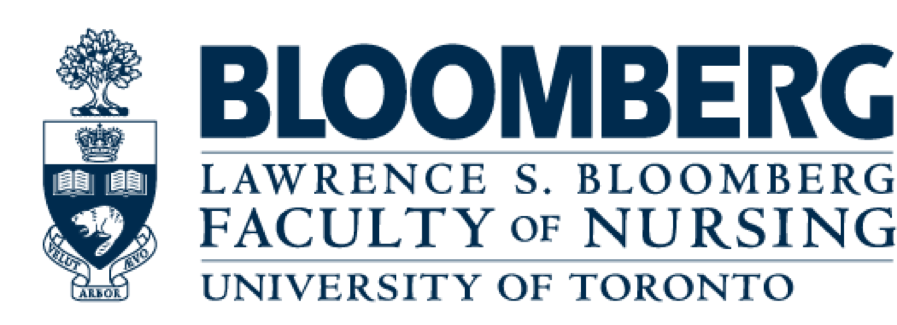 Meeting MinutesNursing Undergraduate Society Meeting28/11/20234:30PMHybrid MeetingTaken by: Amanda OmbricoloAttendance: Erica Cambly, Vivian Li, Mariah Brown, Siobhan McAdam, Avery Russell, Michela Baccala, Shraddha Timalsina, Lauren Santangelo, Elizabeth O’Neill, John Cernat, Jessica Zhang, Tiah Di Benedetto, Erica Ruud, Anissa Yu, Julia Zheng, Vian Chan, Sidra Noorzad, Benji Finestone, Mabel Zheng, Audrey Ing, Sara Santos, Emily LushNew Members: Lauren Mage, Amanda Ombricolo, Emily Xu, Annie Jiang, Sarah Mendez, Farah Garada, Serena Lai, Amanda Ha, Parveen Dhillon, Samantha Rapson, Sydney Dobronyi, Katherine Chen, Tom Joseph, Zoe Simas, Jade Gracey, Paula Rasiulis, Ana Constantin, Celine Frederick, Ria Patel, Olena ZubrytskaRegrets: Opening RemarksApproval of AgendaMotion:	Tiah Di Benedetto	Seconder: Jessica Zheng     Passed: yesApproval of the Previous MinutesMotion:	Michela Baccala     	Seconder: Shradda Timalsina	Passed: yesReport from the ExecutivesPresident ---------------------------------------------------------------------------------------------Vivian LiWelcome Annie and Amna!Thanks for all your hard work this past semester!Meetings for the winter semester will be in-person only in the Nursing Lounge on Tuesdays at 3:30PM, encourage first-years to try giving updates!Updating NUS Constitution for 2024 specifically for responsibilities for incoming yearsMeeting with Quality Assurance reviewers on Tuesday, January 30th at 3:30PM - Need volunteersVice-President --------------------------------------------------------------------------------Lauren MageOrganized the Fall Blood Drive that took place during the week of November 20th to 24th in collaboration with the Graduate Nurses’ Student Society (GNSS). Thank you to Communications for spreading the word over Instagram! The event was also advertised on email, Facebook pages, and Facebook group chats. Approximately 22 donations from UofT students during the pre-booked time slots, and many donations at independent times and locations based on individual schedules - thank you to all those who donated!Looking forward, I am planning to open applications for the Student Opportunities Fund (SOF) for 2 weeks during February, and then again in April. Apply for reimbursement for nursing events (travel to placement not included)Finance----------------------------------Mariah Brown, Siobhan McAdam, Emily Xu & Annie JiangNew process for spending allocated budget money for committeesWe have been having issues with committees spending more money than what is in their budget. We have just been reimbursing anyways but this isn’t sustainable.From now on we ask that before any event or occasion that requires you to spend money that you will be submitting a reimbursement form for, you send finance an email acknowledging what your budget is and outlining how much you will be spending.If you spend over what is in the budget we are going to be a lot more strict and you may be on the line for whatever you spent over the amount we previously approved. We will be changing the reimbursement form to include an extra component of an excel form with breakdown of costs and acknowledgement of budget as part of the checklist.W ILL NOT REIMBURSE OVER THE BUDGET ANYMOREIf anyone has any questions about this please speak with us or email finance.uoftnus@gmail.com. Communications------------------------------------------------Avery Russell & Amanda Ombricolo                                                                                                     Just a reminder: check who you’re replying to with emails, it’s happening pretty frequently where people are accidentally replying to the ask nus email instead of the original sender when we are forwarding emails to committees. Instagram captions: please remember to write them. Will have newsletter for December 15 2023 (due to agreement with ad company)Report of CommitteesEquity Coordinators-------------------------------Michela Baccala, Shraddha Timalsina, Sydney Dobronyi & Katherine ChenUnfortunately we have had to cancel the bake sale. After receiving feedback from other students and hearing of other universities’ response to students speaking up in support of Palestine, we feel it’s best to reconsider.We are hoping to plan an event for the new year that focuses on a local cause. Scrubs from the driveSpread the word on the extra scrubs and connect them with NUS or equity to pick them upRNAO Delegates----------------------------------------------Lauren Santangelo & Ana ConstantinWe’ve been inviting students to RNAO workshops, including those hosted by RNAO’s interest groups e.g., the pediatric nursing interest groupWe reached out to the RNAO membership & services coordinator (Carrie and Daniel) to collaborate next semester in hosting events Membership booth in nursing lounge in January to encourage more sign-ups, RNAO student ambassadors can help (Date TBA)CNSA Delegate---------------------------------------------------------Elizabeth O’Neill, Amna Zafar                                                                                                  Meet Amna! The new CNSA Associate Delegate CNSA annual fees (~$4,000) due December 1st. Confirmation email from registrar about number of students to calculate fees was done & now connecting with finance CNSA Regional meeting last month, discussed what UofT is doing to support nursing students / for nursing students. Details discussed about the national conference this year. CNSA National conference Jan 17-20 in Edmonton as an in-person event. Myself and Amna will be attending for sure right now. More students are welcome to come, and they have the opportunity to apply to the Student Opportunities Fund to help cover the cost. ‘Early Bird’ conference tickets at $150/student, hotel fees are $159/per night (2 double beds), flights look like they’ll be $500 round trip/person. Need to double check with finance about budget allocated for conference expenses before starting to book flights/hotel accommodationsAnyone is welcome to go but funding is limited to 2-4 students – can pay out of pocket or use (SOF)IPE Representative---------------------------------------------------John Cernat & Olena ZubrytskaIPHSA subcommittee applicationsIPE session survey coming soon regarding in-person, hybrid or virtualIHI Delegate---------------------------------------------------------Jessica Zhang & Celine Frederick                                                                                                          More interest than we expected from first years for deep listening blog posts!! Yay! We are working with the UTIHI exec team to figure out the best way to get peoples’ work on the website in the new yearUTSU Representative-------------------------------------------------Tiah Di Benedetto & Ria Patel                                                                                                       Met with UTSU faculty liaison Also getting info from instagram and asked for meeting summaries for UTSU reps. Focused on second entry programs.Wants to gage opinions about about gym access over the summer options are +$50 more in incidental fees to extend membership over the summer OR option to pay fixed discounted price for 1 month OR universal expansion until the end of may → a survey went out last year with very little response so he will redo the survey.Wants to gage interest in free headshots if UTSU hosts for linkedin etc , said ideally everyone will get a spot not first come first serve and people will book appointments for their slots on a google form, apparently this existed before. → Spring 2024Sponsorship for student led orientation 2024 done though VP student life, we will contact them March/April to see if we can get funding. Ria aware for September 2024.For UTSU bursaries (e.g. unpaid placements, transit etc) there was a record amount of applicants this year and they ended up closing applications off Oct 15th. Next semester they are opening second applications and working on getting that budget increased.Lastly is anyone interested in having interfaculty meet ups with the other interdisciplinary societies? Social Coordinators--------------------------------------------------------------Erica Ruud, Anissa Yu, Sarah Mendez & Farah Garada                                                                                      Bake sale at Sid smith to fundraise for free social events/formal for nursing students next semester (Valentine’s day) Holiday movie night in nursing lounge or next semesterNursing’s got talent at the end of the winter semester end of year event Stackt holiday market on Dec 16th at 6PM (free admission)Year Representative-----------------------------------------------------Julia Zheng & Paula RasiulisReleased pre-orders for nursing merch, closes Nov 30th.Expected to receive pre-ordered merch in the new year.NUS committee tees ready for pick upStay tuned for winter drop (new design and colours)Athletic and Recreation Representatives------------------------------Vian Chan & Jade GraceyFall 2023 Season ConcludedWomen’s soccer, women’s basketball, mixed dodgeball made playoffsWinter 2024 SeasonJade and I have a meeting planned to release an interest form when the calendar is released Is there going to be another newsletter after December 1? No such thing as too much interest!Nursing GamesWaiting to hear back It seems like they are having difficulty finding a host for the gamesIf we were hosting the event, I think it would be helpful to have another rep as Jade and I have our hands full with intramurals at the moment → formation of subcommittee if neededPublications Coordinators---------------------------------------------------------------- Sidra Noorzad, Amanda Ha, Parveen Dhillon, & Samantha RapsonCU Advertising will begin including ad’s (meant for last year's yearbook) in our bi-monthly newsletters; re-signing contract for this upcoming years yearbookRequesting photos for the upcoming yearbook via Google Forms (sent out in the newsletter emails)Received all 15 responses to begin sending refunds for last years yearbooksGlobal Health Representatives —----------------Benji Finestone, Mabel Zheng, Tom Joseph & Zoe SimasAnnual Global Health Conference theme is Climate Change and Health (nursing lens)Tentative schedule for annual conference6th floor room HS610 along with several other rooms have been booked.Call for NUS volunteers- Please sign up on the google form. Could use some help with handing out name tags, coordinating dinner/, wayfinders Blog/art contest  (prize?) → prepaid visa cardsSpread interestRaffle for new Bloomberg swagWorking on getting speakersWellness Coordinators--------------------------------------------------------Audrey Ing & Serena LaiWellness Fair today and tomorrow during 1st and 2nd year lunch breaks Clinical Placement Support to begin Winter 2024 Mentorship Coordinator----------------------------------------------------Sara Santos & Emily LushWe hosted the HAST Q&A prep-session for the 1st year on November 22nd which was a success! Organized the OR Nursing Presentation with 2 guest RNs from TWH this morning which was a success so thank you to anyone from NUS that came out to that!Currently gathering numbers for those interested in purchasing the discounted UWorld NG-NCLEX package - email was sent out to students by Avery on behalf of Mentorship with more information (Deadline to show interest is THIS FRIDAY December 1st so please spread the word!)Other Business/Discussions--------------------------------------------------------------------------------- NUSUpdate from Faculty---------------------------------------------------------------------------------- Erica CamblyNext Meeting: TBA In January